ОБРАЗАЦ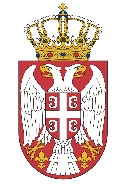 РЕПУБЛИКА СРБИЈА
В Л А Д АКАБИНЕТ МИНИСТРА БЕЗ ПОРТФЕЉА ЗАДУЖЕНОГ ЗА УНАПРЕЂЕЊЕ РАЗВОЈА НЕДОВОЉНО РАЗВИЈЕНИХ ОПШТИНАПРИЈАВА ПРОЈЕКТАДатум                                                                                   Председник општине_______________                                                              ____________________Подносилац захтеваОдговорно лице(Председник)Одговорно лице задужено за реализацију пројекта и контактАдресаКонтакт телефонemailМатични бројПИББрој текућег рачуна за наменски трансфер са позивом на бројНазив пројектаОпис пројекта Одрживост пројектаБрој потенцијалних корисника обухваћених пројектомЕфекат реализованог пројекта на квалитет живота у јединици локалне самоуправеУкупна вредност пројекта (са ПДВ)Учешће Кабинета министра(номинално и у процентима)Учешће општине(номинално и у процентима)Рок реализацијеДостављени прилози